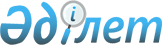 "2014-2016 жылдарға арналған аудандық бюджет туралы" Т. Рысқұлов
аудандық мәслихатының 2013 жылдың 25 желтоқсандағы № 21-4 шешіміне
өзгерістер енгізу туралыЖамбыл облысы Т.Рысқұлов ауданы мәслихатының 2014 жылғы 21 сәуірдегі  № 24-4 шешімі. Жамбыл облысы Әділет департаментінде 2014 жылғы 23 сәуірде № 2182 болып тіркелді      РҚАО-ның ескертпесі.

      Құжаттың мәтінінде түпнұсқаның пунктуациясы мен орфографиясы сақталған.

      Қазақстан Республикасының 2008 жылғы 4 желтоқсандағы Бюджет кодексінің 106, 109 баптарына және «Қазақстан Республикасындағы жергілікті мемлекеттік басқару және өзін-өзі басқару туралы» Қазақстан Республикасының 2001 жылғы 23 қаңтардағы Заңының 6 бабына және «2014-2016 жылдарға арналған облыстық бюджет туралы» Жамбыл облыстық мәслихатының 2013 жылдың 18 желтоқсандағы № 20-3 шешіміне өзгерістер мен толықтырулар енгізу туралы» Жамбыл облыстық мәслихатының 2014 жылғы 16 сәуірдегі № 23-2 шешіміне (нормативтік құқықтық актілерді мемлекеттік тіркеу Тізілімінде № 2160 болып тіркелген) сәйкес Т.Рысқұлов аудандық мәслихаты ШЕШІМ ҚАБЫЛДАДЫ:



      1. «2014-2016 жылдарға арналған аудандық бюджет туралы» Т. Рысқұлов аудандық мәслихатының 2013 жылдың 25 желтоқсандағы № 21-4 шешіміне (нормативтік құқықтық актілерді мемлекеттік тіркеу Тізілімінде № 2094 болып тіркелген, 2014 жылдың 17 қаңтардағы № 5 «Құлан таңы» газетінде жарияланған») келесі өзгерістер енгізілсін:



      1 тармақта:



      1) тармақшада:

      «6 907 973» сандары «7 359 654» сандарымен ауыстырылсын;

      «2 149 561» сандары «2 150 794» сандарымен ауыстырылсын;

      «3 706» сандары «2 464» сандарымен ауыстырылсын;

      «9 732» сандары «11 854» сандарымен ауыстырылсын;

      «4 744 974» сандары «5 194 542» сандарымен ауыстырылсын;



      2) тармақшада:

      «6 930 361» сандары «7 382 042» сандарымен ауыстырылсын;



      3) тармақшада:

      «-8 837» сандары «-3 281» сандарымен ауыстырылсын;

      «0» сандары «5 556» сандарымен ауыстырылсын;



      5) тармақшада:

      «-13 551» сандары «-19 107» сандарымен ауыстырылсын;



      6) тармақшада:

      «13 551» сандары «19 107» сандарымен ауыстырылсын;

      «0» сандары «5 556» сандарымен ауыстырылсын;



      Аталған шешімнің 1, 7 қосымшалары осы шешімнің 1 және 2 қосымшаларына сәйкес жаңа редакцияда мазмұндалсын.



      2. Осы шешімнің орындалуына бақылау және интернет ресурстарында жариялауды аудандық мәслихаттың экономика, қаржы, бюджет және жергілікті өзін-өзі басқаруды дамыту жөніндегі тұрақты комиссиясына жүктелсін.



      3. Осы шешім, әділет органдарының мемлекеттік тіркелген күннен бастап күшіне енеді және 2014 жылғы 1 қаңтарынан қолданысқа енгізіледі.

      

      Аудандық мәслихат                          Аудандық мәслихат

      сессиясының төрағасы                       хатшысы

      А. Тажиманов                               Б. Шамаев

Т.Рысқұлов аудандық мәслихаттың

2014 жылғы 21 сәуірдегі

№ 24-4 шешіміне 1 қосымшаТ.Рысқұлов аудандық мәслихаттың

2013 жылғы 25 желтоқсандағы

№ 21-4 шешіміне 1 қосымша 2014 жылға арналған бюджет(мың теңге)

Т.Рысқұлов аудандық мәслихаттың

2014 жылғы 21 сәуірдегі

№ 24-4 шешіміне 2 қосымшаТ.Рысқұлов аудандық мәслихаттың

2013 жылғы 25 желтоқсандағы

№ 21-4 шешіміне 7 қосымша 2014 жылға арналған ауданның әрбір ауылдық округтің бюджеттік бағдарламалары
					© 2012. Қазақстан Республикасы Әділет министрлігінің «Қазақстан Республикасының Заңнама және құқықтық ақпарат институты» ШЖҚ РМК
				СанатыСанатыКірістер атауыСомасыСыныбыСыныбыСыныбыСомасыІшкі сыныбыІшкі сыныбыСомасы12345I. КІРІСТЕР73596541Салықтық түсімдер215079401Табыс салығы2597122Жеке табыс салығы25971203Әлеуметтік салық1978771Әлеуметтік салық19787704Меншікке салынатын салықтар16738871Мүлікке салынатын салықтар16162503Жер салығы57904Көлік құралдарына салынатын салық465315Бірыңғай жер салығы531605Тауарларға, жұмыстарға және қызметтерге салынатын ішкі салықтар121002Акциздер46504Кәсіпкерлік және кәсіби қызметті жүргізгені үшін алынатын алымдар59505Ойын бизнесіне салық150007Басқа да салықтар201Басқа да салықтар2008Заңдық мәнді іс-әрекеттерді жасағаны және (немесе) оған уәкілеттігі бар мемлекеттік органдар немесе лауазымды адамдар құжаттар бергені үшін алынатын міндетті төлемдер71981Мемлекеттік баж71982Салықтық емес түсімдер246401Мемлекеттік меншіктен түсетін кірістер13791Мемлекеттік кәсіпорындардың таза кірісі бөлігінің түсімдері295Мемлекет меншігіндегі мүлікті жалға беруден түсетін кірістер135002Мемлекеттік бюджеттен қаржыландырылатын мемлекеттік мекемелердің тауарларды (жұмыстарды, қызметтерді) өткізуінен түсетін түсімдер1201Мемлекеттік бюджеттен қаржыландырылатын мемлекеттік мекемелердің тауарларды (жұмыстарды, қызметтерді) өткізуінен түсетін түсімдер12006Басқа да салықтық емес түсімдер9651Басқа да салықтық емес түсімдер9653Негізгі капиталды сатудан түсетін түсімдер1185401Мемлекеттік мекемелерге бекітілген мемлекеттік мүлікті сату18541Мемлекеттік мекемелерге бекітілген мемлекеттік мүлікті сату185403Жерді және материалдық емес активтерді сату100001Жерді сату100004Трансферттердің түсімдері519454202Мемлекеттік басқарудың жоғары тұрған органдарынан түсетін трансферттер51945422Облыстық бюджеттен түсетін трансферттер5194542Шығыстар атауыСомасы, мың теңгеФункционалдық топФункционалдық топФункционалдық топФункционалдық топСомасы, мың теңгеБюджеттік бағдарламалардың әкімшісіБюджеттік бағдарламалардың әкімшісіБюджеттік бағдарламалардың әкімшісіСомасы, мың теңгеБағдарламаБағдарламаСомасы, мың теңге12345II. ШЫҒЫНДАР738204201Жалпы сипаттағы мемлекеттік қызметтер342249112Аудан (облыстық маңызы бар қала) мәслихатының аппараты15186001Аудан (облыстық маңызы бар қала) мәслихатының қызметін қамтамасыз ету жөніндегі қызметтер14686003Мемлекеттік органның күрделі шығыстары500122Аудан (облыстық маңызы бар қала) әкімінің аппараты81188001Аудан (облыстық маңызы бар қала) әкімінің қызметін қамтамасыз ету жөніндегі қызметтер60552002Ақпараттық жүйелер құру3636003Мемлекеттік органның күрделі шығыстары17000123Қаладағы аудан, аудандық маңызы бар қала, кент, ауыл, ауылдық округ әкімінің аппараты210607001Қаладағы аудан, аудандық маңызы бар қала, кент, ауыл, ауылдық округ әкімінің қызметін қамтамасыз ету жөніндегі қызметтер207544022Мемлекеттік органның күрделі шығыстары3063452Ауданның (облыстық маңызы бар қаланың) қаржы бөлімі18915001Ауданның (облыстық маңызы бар қаланың) бюджетін орындау және ауданның (облыстық маңызы бар қаланың) коммуналдық меншігін басқару саласындағы мемлекеттік саясатты іске асыру жөніндегі қызметтер15821003Салық салу мақсатында мүлікті бағалауды жүргізу1731010Жекешелендіру, коммуналдық меншікті басқару, жекешелендіруден кейінгі қызмет және осыған байланысты дауларды реттеу300011Коммуналдық меншікке түскен мүлікті есепке алу, сақтау, бағалау және сату1000018Мемлекеттік органның күрделі шығыстары63453Ауданның (облыстық маңызы бар қаланың) экономика және бюджеттік жоспарлау бөлімі14904001Экономикалық саясатты, мемлекеттік жоспарлау жүйесін қалыптастыру және дамыту және ауданды (облыстық маңызы бар қаланы) басқару саласындағы мемлекеттік саясатты іске асыру жөніндегі қызметтер14304004Мемлекеттік органның күрделі шығыстары600466Ауданның (облыстық маңызы бар қаланың) сәулет, қала құрылысы және құрылыс бөлімі1449040Мемлекеттік органдардың объектілерін дамыту144902Қорғаныс2585122Аудан (облыстық маңызы бар қала) әкімінің аппараты2585005Жалпыға бірдей әскери міндетті атқару шеңберіндегі іс-шаралар1085006Аудан (облыстық маңызы бар қала) ауқымындағы төтенше жағдайлардың алдын алу және оларды жою1000007Аудандық (қалалық) ауқымдағы дала өрттерінің, сондай-ақ мемлекеттік өртке қарсы қызмет органдары құрылмаған елді мекендерде өрттердің алдын алу және оларды сөндіру жөніндегі іс-шаралар50003Қоғамдық тәртіп, қауіпсіздік, құқықтық, сот, қылмыстық-атқару қызметі6250458Ауданның (облыстық маңызы бар қаланың) тұрғын үй-коммуналдық шаруашылығы, жолаушылар көлігі және автомобиль жолдары бөлімі6250021Елді мекендерде жол қозғалысы қауіпсіздігін қамтамасыз ету625004Білім беру4539286464Ауданның (облыстық маңызы бар қаланың) білім бөлімі441611009Мектепке дейінгі тәрбие мен оқыту ұйымдарының қызметін қамтамасыз ету226671040Мектепке дейінгі білім беру ұйымдарында мемлекеттік білім беру тапсырысын іске асыруға214940123Қаладағы аудан, аудандық маңызы бар қала, кент, ауыл, ауылдық округ әкімінің аппараты12883005Ауылдық жерлерде балаларды мектепке дейін тегін алып баруды және кері алып келуді ұйымдастыру12883464Ауданның (облыстық маңызы бар қаланың) білім бөлімі3287898003Жалпы білім беру3156969006Балаларға қосымша білім беру130929464Ауданның (облыстық маңызы бар қаланың) білім бөлімі200879001Жергілікті деңгейде білім беру саласындағы мемлекеттік саясатты іске асыру жөніндегі қызметтер17872004Ауданның (облыстық маңызы бар қаланың) мемлекеттік білім беру мекемелерінде білім беру жүйесін ақпараттандыру22225005Ауданның (облыстық маңызы бар қаланың) мемлекеттік білім беру мекемелер үшін оқулықтар мен оқу-әдiстемелiк кешендерді сатып алу және жеткізу58534015Жетім баланы (жетім балаларды) және ата-аналарының қамқорынсыз қалған баланы (балаларды) күтіп-ұстауға асыраушыларына ай сайынғы ақшалай қаражат төлемдері14935067Ведомстволық бағыныстағы мемлекеттік мекемелерінің және ұйымдарының күрделі шығыстары87313466Ауданның (облыстық маңызы бар қаланың) сәулет, қала құрылысы және құрылыс бөлімі596015037Білім беру объектілерін салу және реконструкциялау59601506Әлеуметтік көмек және әлеуметтік қамсыздандыру381940451Ауданның (облыстық маңызы бар қаланың) жұмыспен қамту және әлеуметтік бағдарламалар бөлімі272321002Жұмыспен қамту бағдарламасы48778004Ауылдық жерлерде тұратын денсаулық сақтау, білім беру, әлеуметтік қамтамасыз ету, мәдениет, спорт және ветеринар мамандарына отын сатып алуға Қазақстан Республикасының заңнамасына сәйкес әлеуметтік көмек көрсету22600005Мемлекеттік атаулы әлеуметтік көмек18760006Тұрғын үйге көмек көрсету9000007Жергілікті өкілетті органдардың шешімі бойынша мұқтаж азаматтардың жекелеген топтарына әлеуметтік көмек21587010Үйден тәрбиеленіп оқытылатын мүгедек балаларды материалдық қамтамасыз ету4800014Мұқтаж азаматтарға үйде әлеуметтiк көмек көрсету2375701618 жасқа дейінгі балаларға мемлекеттік жәрдемақылар116000017Мүгедектерді оңалту жеке бағдарламасына сәйкес, мұқтаж мүгедектерді міндетті гигиеналық құралдармен және ымдау тілі мамандарының қызмет көрсетуін, жеке көмекшілермен қамтамасыз ету6039023Жұмыспен қамту орталықтарының қызметін қамтамасыз ету1000451Ауданның (облыстық маңызы бар қаланың) жұмыспен қамту және әлеуметтік бағдарламалар бөлімі107841001Жергілікті деңгейде халық үшін әлеуметтік бағдарламаларды жұмыспен қамтуды қамтамасыз етуді іске асыру саласындағы мемлекеттік саясатты іске асыру жөніндегі қызметтер29492011Жәрдемақыларды және басқа да әлеуметтік төлемдерді есептеу, төлеу мен жеткізу бойынша қызметтерге ақы төлеу1200021Мемлекеттік органның күрделі шығыстары1975025Өрлеу жобасы бойынша келісілген қаржылай көмекті енгізу75174458Ауданның (облыстық маңызы бар қаланың) тұрғын үй-коммуналдық шаруашылығы, жолаушылар көлігі және автомобиль жолдары бөлімі1778050Мүгедектердің құқықтарын қамтамасыз ету және өмір сүру сапасын жақсарту жөніндегі іс-шаралар жоспарын іске асыру177807Тұрғын үй-коммуналдық шаруашылық801480455Ауданның (облыстық маңызы бар қаланың) мәдениет және тілдерді дамыту бөлімі44132024Жұмыспен қамту 2020 жол картасы бойынша қалаларды және ауылдық елді мекендерді дамыту шеңберінде объектілерді жөндеу44132458Ауданның (облыстық маңызы бар қаланың) тұрғын үй-коммуналдық шаруашылығы, жолаушылар көлігі және автомобиль жолдары бөлімі800003Мемлекеттік тұрғын үй қорының сақталуын ұйымдастыру800464Ауданның (облыстық маңызы бар қаланың) білім бөлімі37271026Жұмыспен қамту 2020 жол картасы бойынша қалаларды және ауылдық елді мекендерді дамыту шеңберінде объектілерді жөндеу37271466Ауданның (облыстық маңызы бар қаланың) сәулет, қала құрылысы және құрылыс бөлімі350097003Мемлекеттік коммуналдық тұрғын үй қорының тұрғын үйін жобалау, салу және (немесе) сатып алу15000004Инженерлік коммуникациялық инфрақұрылымды жобалау, дамыту, жайластыру және (немесе) сатып алу329199074Жұмыспен қамту 2020 жол картасының екінші бағыты шеңберінде жетіспейтін инженерлік-коммуникациялық инфрақұрылымды дамыту мен жайғастыру5898123Қаладағы аудан, аудандық маңызы бар қала, кент, ауыл, ауылдық округ әкімінің аппараты890014Елді мекендерді сумен жабдықтауды ұйымдастыру890458Ауданның (облыстық маңызы бар қаланың) тұрғын үй-коммуналдық шаруашылығы, жолаушылар көлігі және автомобиль жолдары бөлімі15775012Сумен жабдықтау және су бұру жүйесінің жұмыс істеуі4003026Ауданның (облыстық маңызы бар қаланың) коммуналдық меншігіндегі жылу жүйелерін қолдануды ұйымдастыру8572028Коммуналдық шаруашылығын дамыту3200466Ауданның (облыстық маңызы бар қаланың) сәулет, қала құрылысы және құрылыс бөлімі283958058Елді мекендердегі сумен жабдықтау және су бұру жүйелерін дамыту283958123Қаладағы аудан, аудандық маңызы бар қала, кент, ауыл, ауылдық округ әкімінің аппараты44666008Елді мекендердегі көшелерді жарықтандыру26217009Елді мекендердің санитариясын қамтамасыз ету6069011Елді мекендерді абаттандыру мен көгалдандыру12380458Ауданның (облыстық маңызы бар қаланың) тұрғын үй-коммуналдық шаруашылығы, жолаушылар көлігі және автомобиль жолдары бөлімі23891018Елді мекендерді абаттандыру және көгалдандыру2389108Мәдениет, спорт, туризм және ақпараттық кеңістік288227455Ауданның (облыстық маңызы бар қаланың) мәдениет және тілдерді дамыту бөлімі149897003Мәдени-демалыс жұмысын қолдау109844005Зоопарктер мен дендропарктердің жұмыс істеуін қамтамасыз ету40053466Ауданның (облыстық маңызы бар қаланың) сәулет, қала құрылысы және құрылыс бөлімі277011Мәдениет объектілерін дамыту277465Ауданның (облыстық маңызы бар қаланың) дене шынықтыру және спорт бөлімі12789001Жергілікті деңгейде дене шынықтыру және спорт саласындағы мемлекеттік саясатты іске асыру жөніндегі қызметтер8039006Аудандық (облыстық маңызы бар қалалық) деңгейде спорттық жарыстар өткiзу1600007Әртүрлi спорт түрлерi бойынша аудан (облыстық маңызы бар қала) құрама командаларының мүшелерiн дайындау және олардың облыстық спорт жарыстарына қатысуы3150455Ауданның (облыстық маңызы бар қаланың) мәдениет және тілдерді дамыту бөлімі64018006Аудандық (қалалық) кітапханалардың жұмыс істеуі63293007Мемлекеттік тілді және Қазақстан халықтарының басқа да тілдерін дамыту725456Ауданның (облыстық маңызы бар қаланың) ішкі саясат бөлімі20080002Газеттер мен журналдар арқылы мемлекеттік ақпараттық саясат жүргізу жөніндегі қызметтер20080455Ауданның (облыстық маңызы бар қаланың) мәдениет және тілдерді дамыту бөлімі10886001Жергілікті деңгейде тілдерді және мәдениетті дамыту саласындағы мемлекеттік саясатты іске асыру жөніндегі қызметтер6736032Ведомстволық бағыныстағы мемлекеттік мекемелерінің және ұйымдарының күрделі шығыстары4150456Ауданның (облыстық маңызы бар қаланың) ішкі саясат бөлімі30280001Жергілікті деңгейде ақппарат, мемлекеттілікті нығайту және азаматтардың әлеуметтік сенімділігін қалыптастыру саласында мемлекеттік саясатты іске асыру жөніндегі қызметтер11296003Жастар саясаты саласында іс-шараларды іске асыру15614006Мемлекеттік органның күрделі шығыстары370032Ведомстволық бағыныстағы мемлекеттік мекемелерінің және ұйымдарының күрделі шығыстары300010Ауыл, су, орман, балық шаруашылығы, ерекше қорғалатын табиғи аумақтар, қоршаған ортаны және жануарлар дүниесін қорғау, жер қатынастары146626462Ауданның (облыстық маңызы бар қаланың) ауыл шаруашылығы бөлімі20404001Жергілікте деңгейде ауыл шаруашылығы саласындағы мемлекеттік саясатты іске асыру жөніндегі қызметтер12606006Мемлекеттік органның күрделі шығыстары385099Мамандардың әлеуметтік көмек көрсетуі жөніндегі шараларды іске асыру7413473Ауданның (облыстық маңызы бар қаланың) ветеринария бөлімі23369001Жергілікті деңгейде ветеринария саласындағы мемлекеттік саясатты іске асыру жөніндегі қызметтер7494006Ауру жануарларды санитарлық союды ұйымдастыру1422007Қаңғыбас иттер мен мысықтарды аулауды және жоюды ұйымдастыру2273008Алып қойылатын және жойылатын ауру жануарлардың, жануарлардан алынатын өнімдер мен шикізаттың құнын иелеріне өтеу1536009Жануарлардың энзоотиялық аурулары бойынша ветеринариялық іс-шараларды жүргізу7490010Ауыл шаруашылығы жануарларын сәйкестендіру жөніндегі іс-шараларды өткізу3154463Ауданның (облыстық маңызы бар қаланың) жер қатынастары бөлімі8853001Аудан (облыстық манызы бар қала) аумағында жер қатынастарын реттеу саласындағы мемлекеттік саясатты іске асыру жөніндегі қызметтер7307006Аудандардың, облыстық маңызы бар, аудандық маңызы бар қалалардың, кенттердiң, ауылдардың, ауылдық округтердiң шекарасын белгiлеу кезiнде жүргiзiлетiн жерге орналастыру1386007Мемлекеттік органның күрделі шығыстары160473Ауданның (облыстық маңызы бар қаланың) ветеринария бөлімі94000011Эпизоотияға қарсы іс-шаралар жүргізу9400011Өнеркәсіп, сәулет, қала құрылысы және құрылыс қызметі77627466Ауданның (облыстық маңызы бар қаланың) сәулет, қала құрылысы және құрылыс бөлімі77627001Құрылыс, облыс қалаларының, аудандарының және елді мекендерінің сәулеттік бейнесін жақсарту саласындағы мемлекеттік саясатты іске асыру және ауданның (облыстық маңызы бар қаланың) аумағын оңтайла және тиімді қала құрылыстық игеруді қамтамасыз ету жөніндегі қызметтер19571013Аудан аумағында қала құрлысын дамытудың кешенді схемаларын, аудандық (облыстық) маңызы бар қалалардың, кенттердің және өзге де ауылдық елді мекендердің бас жоспарларын әзірлеу5805612Көлік және коммуникация299237458Ауданның (облыстық маңызы бар қаланың) тұрғын үй-коммуналдық шаруашылығы, жолаушылар көлігі және автомобиль жолдары бөлімі299237023Автомобиль жолдарының жұмыс істеуін қамтамасыз ету17264045Аудандық маңызы бар автомобиль жолдарын және елді-мекендердің көшелерін күрделі және орташа жөндеу28197313Басқалар481450494Ауданның (облыстық маңызы бар қаланың) кәсіпкерлік және өнеркәсіп бөлімі2772006Кәсіпкерлік қызметті қолдау2772123Қаладағы аудан, аудандық маңызы бар қала, кент, ауыл, ауылдық округ әкімінің аппараты61800040«Өңірлерді дамыту» бағдарламасы шеңберінде өңірлерді экономикалық дамытуға жәрдемдесу бойынша шараларды іске асыру61800452Ауданның (облыстық маңызы бар қаланың) қаржы бөлімі6355012Ауданның (облыстық маңызы бар қаланың) жергілікті атқарушы органының резерві6355458Ауданның (облыстық маңызы бар қаланың) тұрғын үй-коммуналдық шаруашылығы, жолаушылар көлігі және автомобиль жолдары бөлімі404544001Жергілікті деңгейде тұрғын үй-коммуналдық шаруашылығы, жолаушылар көлігі және автомобиль жолдары саласындағы мемлекеттік саясатты іске асыру жөніндегі қызметтер9020013Мемлекеттік органның күрделі шығыстары90043«Өңірлерді дамыту» бағдарламасы шеңберінде инженерлік инфрақұрылымын дамыту395434494Ауданның (облыстық маңызы бар қаланың) кәсіпкерлік және өнеркәсіп бөлімі5979001Жергілікті деңгейде кәсіпкерлікті және өнеркәсіпті дамыту саласындағы мемлекеттік саясатты іске асыру жөніндегі қызметтер597915Трансферттер15085452Ауданның (облыстық маңызы бар қаланың) қаржы бөлімі15085006Нысаналы пайдаланылмаған (толық пайдаланылмаған) трансферттерді қайтару15085IІІ. Таза бюджетті кредиттеу-32815Бюджеттік кредиттер555610Ауыл, су, орман, балық шаруашылығы, ерекше қорғалатын табиғи аумақтар, қоршаған ортаны және жануарлар дүниесін қорғау, жер қатынастары55561Ауыл шаруашылығы5556462Ауданның (облыстық маңызы бар қаланың) ауыл шаруашылығы бөлімі5556008Мамандарды әлеуметтік қолдау шараларын іске асыруға берілетін бюджеттік кредиттер5556СанатыСанатыАтауыСомасы, мың теңгеСыныбыСыныбыСыныбыСомасы, мың теңгеІшкі сыныбыІшкі сыныбыСомасы, мың теңге123455Бюджеттік кредиттерді өтеу883701Бюджеттік кредиттерді өтеу88371Мемлекеттік бюджеттен берілген бюджеттік кредиттерді өтеу88372Пайдаланылмаған бюджеттік кредиттердің сомаларын қайтару0Фукционалдық топ АтауыФукционалдық топ АтауыФукционалдық топ АтауыФукционалдық топ АтауыСомасы, мың теңгеБюджеттік бағдарламалардың әкімшісіБюджеттік бағдарламалардың әкімшісіБюджеттік бағдарламалардың әкімшісіСомасы, мың теңгеБағдарламаБағдарламаСомасы, мың теңге12345ІV. Қаржы активтерімен операциялар бойынша сальдо0Қаржы активтерін сатып алу0СанатыСанатыАтауыСомасы, мың теңгеСыныбыСыныбыСомасы, мың теңгеІшкі сыныбыІшкі сыныбыСомасы, мың теңге123456Мемлекеттік қаржы активтерін сатудан түсетін түсімдер001Мемлекеттік қаржы активтерін сатудан түсетін түсімдер01Қаржы активтерін ел ішінде сатудан түсетін түсімдер0Фукционалдық топ АтауыФукционалдық топ АтауыФукционалдық топ АтауыФукционалдық топ АтауыСомасы, мың теңгеБюджеттік бағдарламалардың әкімшісіБюджеттік бағдарламалардың әкімшісіБюджеттік бағдарламалардың әкімшісіСомасы, мың теңгеБағдарламаБағдарламаСомасы, мың теңге12345V. Бюджет тапшылығы (профициті)-19107VI. Бюджет тапшылығын қаржыландыру (профицитін пайдалану)19107СанатыСанатыАтауыСомасы, мың теңгеСыныбыСыныбыСомасы, мың теңгеІшкі сыныбыІшкі сыныбыСомасы, мың теңге123457Қарыздар түсімі555601Мемлекеттік ішкі қарыздар55562Қарыз алу келісім-шарттары5556Фукционалдық топ АтауыФукционалдық топ АтауыФукционалдық топ АтауыФукционалдық топ АтауыСомасы, мың теңгеБюджеттік бағдарламалардың әкімшісіБюджеттік бағдарламалардың әкімшісіБюджеттік бағдарламалардың әкімшісіСомасы, мың теңгеБағдарламаБағдарламаСомасы, мың теңге12345Қарыздарды өтеу883716Қарыздарды өтеу8837452Ауданның (облыстық маңызы бар қаланың) қаржы бөлімі8837008Жергілікті атқарушы органның жоғары тұрған бюджет алдындағы борышын өтеу88378Бюджет қаражатының пайдаланылатын қалдықтары2238801Бюджет қаражаты қалдықтары223881Бюджет қаражатының бос қалдықтары22388Бюджет қаражатының бос қалдықтары22388Ауылдық округтерБағдарлама атауыБағдарлама атауыБағдарлама атауыБағдарлама атауыБағдарлама атауыБағдарлама атауыБағдарлама атауыБағдарлама атауыБарлығыАуылдық округтер001 "Қаладағы аудан, аудандық маңызы бар қала, кент, ауыл, ауылдық округ әкімінің аппараты"022 "Мемлекеттік органдардың күрделі шығыстары"005 "Ауылдық жерлерде балаларды мектепке дейін тегін алып баруды және кері алып келуді ұйымдастыру"014 "Елді мекендерді сумен жабдықтауды ұйымдастыру"008 "Елді мекендерде көшелерді жарықтандыру"009 "Елді мекендердің санитариясын қамтамасыз ету"011 "Елді мекендерді абаттандыру мен көгалдандыру"040 "«Өңірлерді дамыту» бағдарламасы шеңберінде өңірлерді экономикалық дамытуға жәрдемдесу бойынша шараларды іске асыру"Барлығы1Құлан21768500584111923500888115750621752Луговой1979225029001724619982335573Ақбұлақ137443009278721202933213194694Қорағаты1158128122017260851441145875Абай114712813912511751822151386Қарақыстақ14606200371422002041434010250777Жаңатұрмыс121172467341501952353157958Көкдөнен130713007891502983448180569Көгершін1267589720066332791771410Құмарық127021501959104031536036922021811Новосель1027231893350015017511001344812Ақыртөбе12865150011015032091783413Өрнек1544215011108905966324639322242914Теренөзек13040331586103432415729151908915Қайыңды1239856085040030098165416260Барлығы2075443063128838902621760691238061800330846